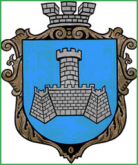 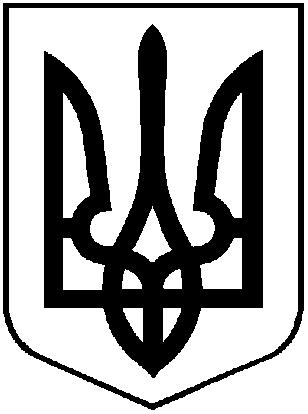 УкраїнаМІСТО ХМІЛЬНИКВІННИЦЬКОЇ ОБЛАСТІРОЗПОРЯДЖЕННЯМІСЬКОГО ГОЛОВИвід 21.12. 2018 року                                                                          №484-р Про створення комісії з питаньвведення в експлуатацію основних засобів          Враховуючи декларацію про готовність об’єкта «Реконструкція будівлі для розміщення реабілітаційного центру учасників антитерористичної операції та інших громадських організацій по вул. Літописна,31 у м. Хмільнику Вінницької області» до експлуатації №ВН 141183481924, надану інспекцією ДАБК у Вінницькій області, з метою  введення в експлуатацію основних засобів  для оформлення господарських операцій із зарахування об’єкта незавершених капітальних інвестицій до складу основних засобів,  керуючись ст. 42, 59 Закону України  «Про місцеве самоврядування в Україні»:Створити комісію в складі:    Загіка Володимир Михайлович – заступник міського голови з питань діяльності виконавчих органів міської ради, голова комісії;члени комісії:    Ваховський Сергій Вікторович – радник-консультант міського голови;     Загниборода Михайло Миколайович – начальник управління містобудування та архітектури Хмільницької міської ради, головний архітектор міста;    Сташок  Ігор Георгійович – начальник управління житлово-комунального господарства та комунальної власності Хмільницької міської ради.    Скоропаденко Михайло Григорович – головний спеціаліст з питань ДАБК  управління містобудування та архітектури міської ради.    2.Комісії до роботи приступити з 22.12.2018 року та скласти відповідний акт.    3. Контроль за виконанням цього розпорядження залишаю за собою.    Міський голова                                                             С.Б.Редчик      